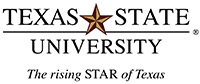 English 1320: College Writing II.	Academic Semester/Term: 	Course description (from catalog): Continuation of English 1310.  Expository writing as a means of analyzing and understanding texts. Research paper required.Instructor:  Course section number, classroom & meeting time:  Instructor’s office number:  Departmental phone:  Email:  Names & email addresses of TA’s, GA’s, laboratory assistants, graders, and supplemental instructors (if applicable):Office hours:  General Education Core Curriculum (Code 010)Communication Foundational Component OutcomesCourses in this category focus on developing ideas and expressing them clearly, considering the effect of the message, fostering understanding, and building the skills needed to communicate persuasively. Courses involve the command of oral, aural, written, and visual literacy skills that enable people to exchange messages appropriate to the subject, occasion, and audience.Core Objectives/Competencies Outcomes:Critical Thinking Students will demonstrate creative thinking, innovation, inquiry, and analysis, evaluation and synthesis of information.Communication Students will effectively develop, interpret and express ideas through written, oral and visual communication.TeamworkStudents will recognize different points of view and work effectively with others to support a shared purpose or goal.Personal ResponsibilityStudents will relate choices, actions and consequences to ethical decision-making.Additional departmental or instructor course outcomes (optional):Other syllabus elements: (e.g., assigned reading, instructor’s grading policy, attendance policy, Texas State University Honor Code, date & time for final examination, statement for students with disabilities who require special accommodations, statement on civility in classroom (optional), brief course outline and schedule of assignments for semester.)   